ДостиженияПедагог - Рамазанова Рузана Разифовна, руководитель Лаборатории «Прототипирования и 3-D моделирования» и Лаборатории «Программной инженерия». 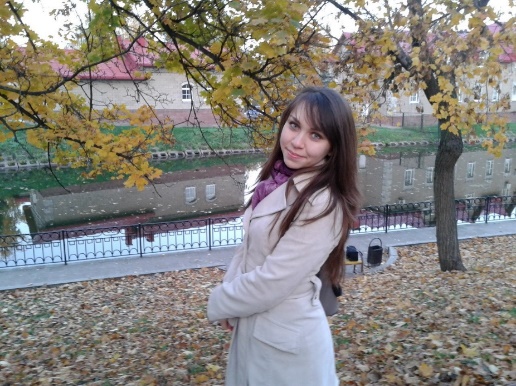    В течении учебного года учащиеся приняли участие в III Региональном чемпионате JuniorSkills Республики Башкортостан, г. Уфа, 31.01.18 – 07.02.18 (Нагимов А.Р., Кусакин С.О., дипломы 3 степени);    в Республиканском конкурсе дизайнерских проектов «АРТ-дизайн – 2018» обучающихся учреждений дополнительного образования детей и профессиональных образовательных организаций, 27.02.18 (Нагимов Аскар, Кусакин Семен, дипломы 2 степени);    в Российском промышленном форуме 2018 г. с 3-д проектом: Объекты города Уфы; в выставке на 80-летие Советского района г. Уфы. с 3-д проектом: Советский район – сердце столицы.    Участники Российского промышленного форума-2018, 2019, 2020.     (Кусакин Семен, Нагимов Аскар),     1 место в конкурсе 3D-моделей малых архитектурных форм БГПУ им. М.Акмуллы (Иванов Артемий, Кусакин Семен, Мавлиев Айдар),    2 место в региональном отборочном этапе Всероссийской олимпиаде по 3D-технологиям 2019 (Нагимов Аскар, Гилязев Артур),      Финалисты регионального этапа WorldSkills-2019 (Нагимов Аскар, Кусакин Семен).   Призеры  городского конкурса программной инженерии - 2020 (Сабирьянов Рубен-3 место),     участники   Международного   конкурса НТСИ-SkART  Сколково (Дубов Михаил),     Победители в Хакатоне Уралсиб 2019 (Хажиев Роберт, Дубов Михаил).    Финалисты регионального этапа WorldSkills-2019.   В течение учебного года воспитанники  приняли участие в отборочных соревнованиях и в  Региональном этапе  чемпионата WorldSkills Республики Башкортостан в компетенции  “Изготовление прототипов”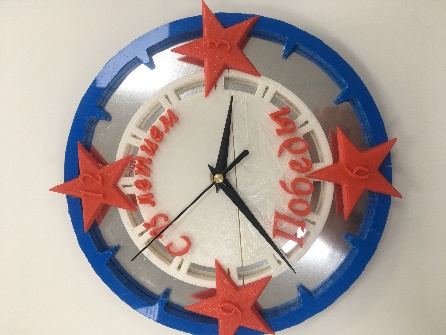 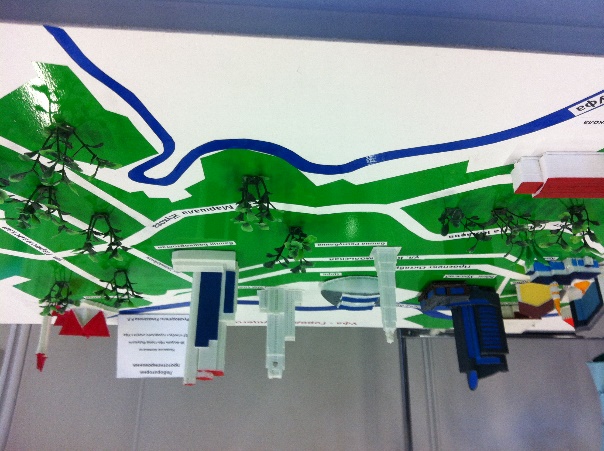 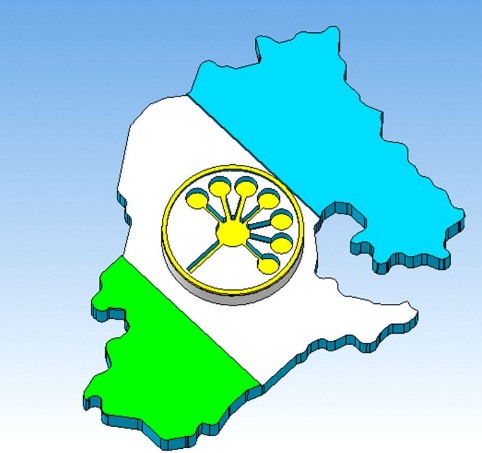  Педагог - Гиззатуллина Гузелия Салаватовна, руководитель лаборатории «Мобильная робототехника» 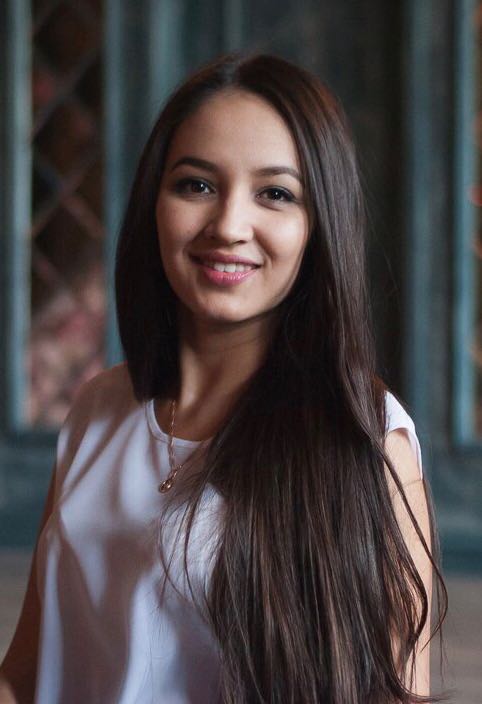   Дистанционный конкурс школьников «Город Будущего» по номинации «Транспортная инфраструктура» Шлеев Тимофей, Зиннуров Валентин – 3 МЕСТО, 2016;Международная научно-практическая конференция «Экологические проблемы нефтедобычи – 2017», Диплом 1 степени.
2) Всероссийский чемпионат по робототехнике и инжинирингу ROBOLIGA RUSSIA в г. Москва, 2018. 1 место.
3) Всероссийская робототехническая олимпиада - 2018. 1 место на региональном этапе.Участие в финальной части Всероссийской робототехнической олимпиады в г. Иннополис, Татарстан
4) Судейство в Всероссийской робототехнической олимпиаде - 2018. 
5) Районный конкурс по робототехнике и интеллектуальным системам среди обучающихся Советского района. 1 место 
6) Республиканский слет юных техников, конструкторов и рационализаторов  "Технопарк юных" 2 место.Победитель в Международной научно-практической конференции «Экологические проблемы нефтедобычи» (Ибрагимов Амир), Диплом 3 степени в XXIII научно-практической конференции школьников города Уфы «Познание и творчество» (Ибрагимов Амир)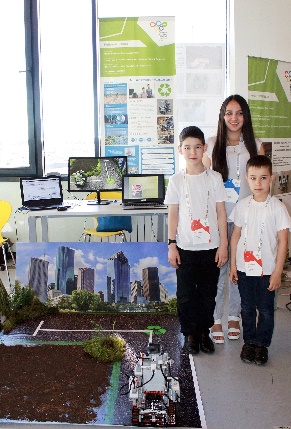 Педагог - Сунарчина Алия Хабировна, руководитель лаборатории «Компьютерная графика»    Участие в городском конкурсе «Мой любимый город: шаг в будущее», Синюков Антон - тематический стенд: «Любимый город – шаг в будущее»  Участие в городском заочном конкурсе эскизов значка «Юный уфимец», Газиев Амир, 3 место, 2017   Городской конкурс «Любимый город глазами детей», Карунас Анна, 1 место 2017.   Отборочный этап III Регионального чемпионата Юниоры WorldSkills Russia 2017, Синюков Антон – 3 место.   III Региональный чемпионат Юниоры WorldSkills Russia, февраль  2018, Синюков Антон – 3 место.  Участие в Республиканском конкурсе дизайнерских проектов «Арт-дизайн – 2018»: Синюков А. – «Обложка для блокнота»; Лебедева О. – «Эмблема клуба стрельбы из лука «Северные Амуры»   Педагог Сунарчина Алия Хабировна выступила в качестве эксперта в III Региональном чемпионате Юниоры WorldSkills Russia, февраль 2018, компетенция «Графический дизайн».  Участие в творческом конкурсе «Безопасный интернет глазами детей». Номинация «Плакат», Лукманова Алина.  Участие в Республиканском конкурсе дизайнерских проектов «Арт-дизайн – 2019 », номинация «Архитектурно-художественная композиция». Коллективная работа: Стелла «Семь чудес Башкортостана». Сертификат.  Участие в конкурсе на создание логотипов для сети детских технопарков Республики Башкортостан. Коллективный проект.  2 место в номинации «Символ года» в конкурсе графических рисунков «Здравствуй, Новый год!», Лукманова Алина.  Участие в конкурсе графических рисунков «Здравствуй, Новый год!», номинации «Символ года» - Лукманова Алина и Васинкин Кирилл, «Новогодняя сказка» - Шефер Дмитрий.  Участие в Республиканском конкурсе дизайнерских проектов «Любимый город глазами детей!», номинация «Баннер». Коллективная работа: Стелла «Семь чудес Башкортостана», Сертификат.  Воспитанники участвовали в отборочном этапе Регионального чемпионата WorldSkills Республики Башкортостан по компетенции «Графический дизайн», и в 5 Региональном чемпионате WorldSkills Республики Башкортостан по компетенции «Полиграфия».  Диплом 2 степени городского конкурса компьютерных рисунков (Лукманова Алина), Победитель республиканского конкурса «Ремесленник года» - 2019 в номинации «Юный ремесленник» (Лукманова Алина),   Финалисты Регионального этапа WorldSkills Russia по компетенциям «Графический дизайн» и «Полиграфические технологии», победитель районного конкурса рисунков «Безопасность на дорогах» (Кучумова Зарина).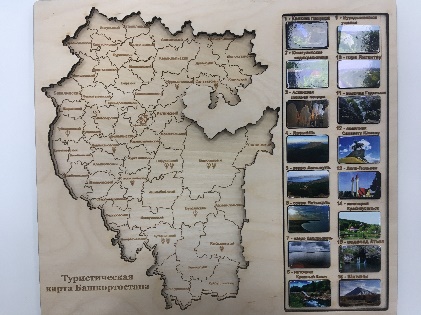 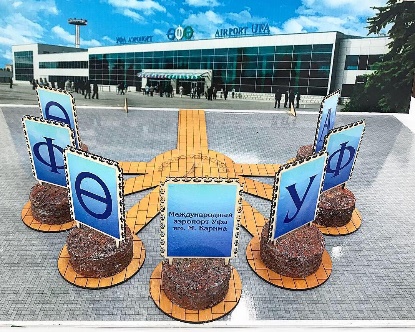 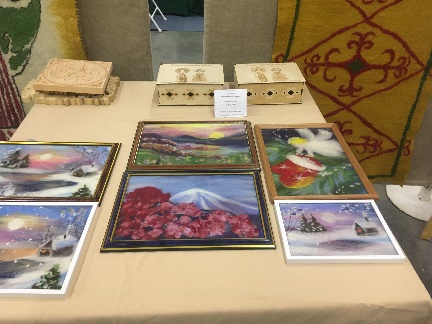 Эксперт-Баязитов Газинур Анурович, руководитель лаборатории «Робототехника»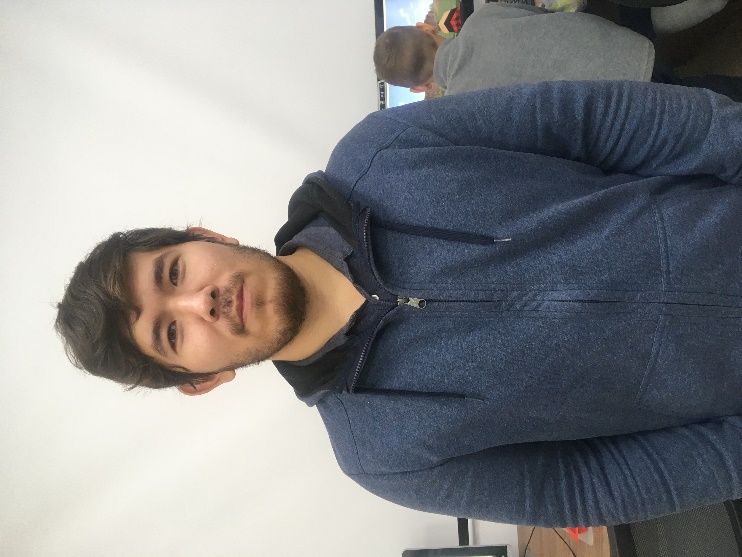 и 3 место в открытом фестивале РОБОПРОМ 2010 в г. Стерлитамак.   Региональный этап Всероссийского чемпионата по робототехнике и инжинирингу ROBOLIGA RUSSIA март ,2019 г. 1 место (Ибрагимов Амир).
   Всероссийская робототехническая олимпиада – 2019 г. -                               1 место  (Дубов Михаил, Хажиев Роберт и Кутлов Инзиль).
  Районный конкурс по робототехнике и интеллектуальным системам среди обучающихся Советского района - 1 место 
   1 место в 3 Международной молодежной научно-практической конференции исследовательских работ «Росток» в номинации «Проектировщик робототехники» ( Кутлов Инзиль, Ибрагимов Амир).   Победители Регионального этапа Всероссийского Соревнования «Шаг в будущее. Юниор» (Ибрагимов Амир).   Призеры районного и городского  этапов Республиканского конкурса исследовательских работ в рамках Малой академии наук школьников Республики Башкортостан в 2018-2019 учебном году  по робототехнике.   3 место в 23 научно-практической конференции школьников города Уфы “Познание и творчество” ( Ибрагимов Амир).   Участвовали в Российском промышленном форуме 2019 г. Награждены дипломом 2 степени  в номинации «Лучший молодежный проект среди студентов и аспирантов ВУЗов».   1 место в 5 практической конференции технического моделирования, проектных разработок и исследовательских работ «Дети. Техника. Творчество» (Бадретдинов Амир, Бадретдинова Аделя).   Диплом 1 степени в Международной НПК «Актуальные проблемы науки и техники-2019» (Ибрагимов Амир),    Диплом 2 степени в Российском промышленном форуме-2020 (Ибрагимов Амир),    Международное НПК «Росток» 1 место (Ибрагимов),    1 место в 5 Практической конференции технического моделирования        «Дети. Техника. Творчество» (Ибрагимов),    2 место в Республиканской олимпиаде «Созвездие-2020» (Ибрагимов), МАН г.Уфа    1 место (Бадретдинов Амир и Бадретдинова Аделя)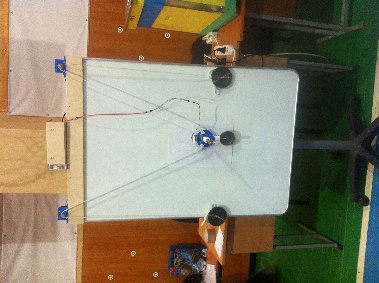 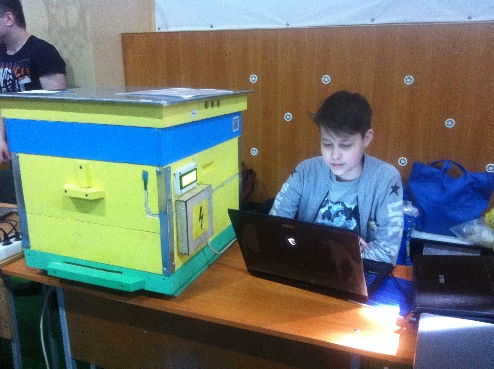 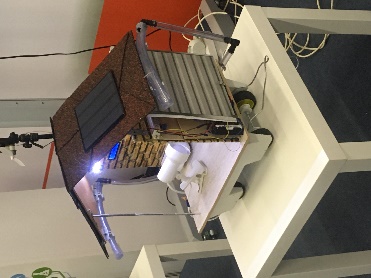 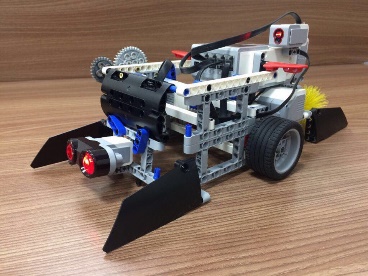 Эксперт-Хасанова Роксана Радмировна, руководитель  лаборатории «Бизнес инкубатор»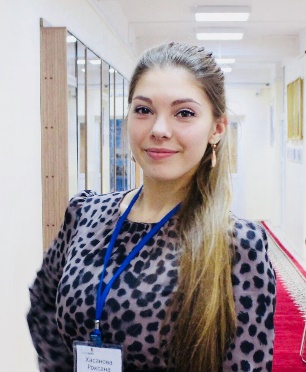 Воспитанники  активно участвовали на различных мероприятиях: В Российском промышленном форуме 2019 г. выступили с презентацией своего проекта;- победители отборочного и Регионального этапа WorldSkills RUSSIA в компетенции «Предпринимательство. Юниоры» 2018, 2019 года;- участвовали в отборочных соревнованиях на право участия в финале национального чемпионата в г. Ярославль»; - призеры (2 место) Регионального этапа VI Всероссийской конференции «Юные техники и изобретатели» в Государственной Думе. Завада Елизавета и Галышева Ксения);-участники Молодежного гражданского форума «Башкортостан – территория возможностей».Победители  в рамках работы секции «Научно-техническое творчество в школе» Международной научно-практической конференции «Актуальные проблемы науки и техники – 2019 (Завада Елизавета).Победители  IV Всероссийской олимпиады по предпринимательству  «Потенциал России – школьники за предпринимательство».(Галимов Максим, Шакирова Яна, Завада Елизавета).Участники Дня Открытых дверей в БГПУ им.М. Акмуллы(Галимов Максим, Шарифуллина Роза, Шакирова Яна).Участники районного  этапа Республиканского конкурса исследовательских работ в рамках Малой академии наук школьников Республики Башкортостан в 2018-2019 учебном году (Галышева Ксения).Каждый обучающийся имеет бизнес-проект, готовый к непосредственной реализации. Воспитаница бизнес-инкубатора стала стипендиатом главы города Уфы и обладательницей скил-паспорта по результатам демо-экзамена в Всероссийском лагере «Орленок».   1 место в  Региональном чемпионате «Молодые профессионалы» (WorldSkills Russia)  2019 (Завада Елизавета,  Сумейманова Нурия) в компетенции “Предпринимательство”. Победители Международной научно-практичсеской конференции «Актуальные проблемы науки и техники» - 2019 (Завада Елизавета)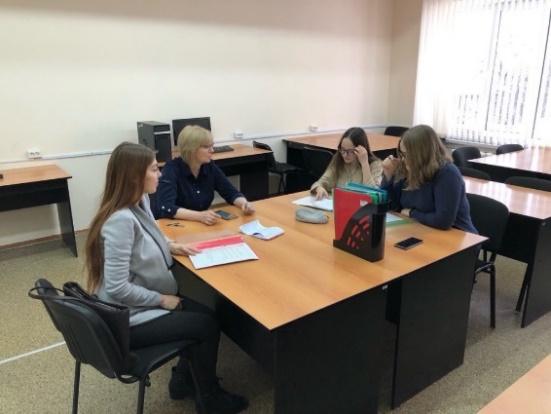 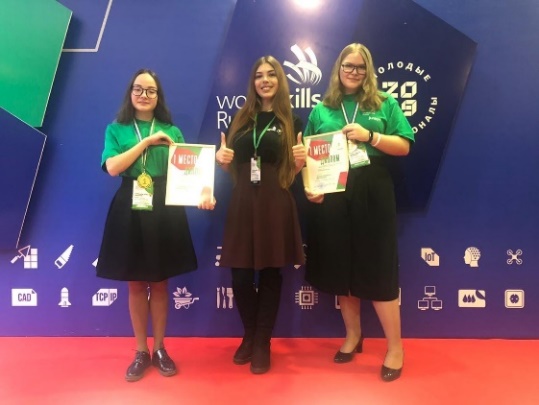 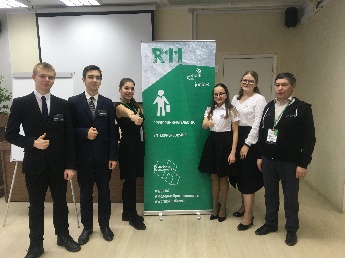 Забихуллин Фларид Загидуллович, руководитель лаборатории «Программная инженерия»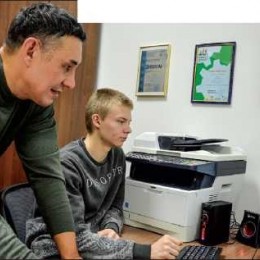 Провели первый городской конкурс по программной инженерии среди школьников по программной инженерии, где заняли призовое место- 2017. Проект по теме: «Разработка графического редактора» Дубова Михаила занял 3 место  на Республиканском конкурсе Ш.У.С.Т.Р.И.К. 2017;Участие в конкурсах по профилю лаборатории. Представление «продуктов деятельности» лаборатории на различных площадках: муниципальном, региональном, федеральном, международном конкурсах.1) Дубов Михаил - 2 место в XIV Республиканской научно-практической конференции учащихся по детскому техническому творчеству "Лаборатория XXI века" в направлении "Компьютерные технологии связанные с Интернетом" (Уфа, 26 апреля 2018 года), диплом министерства образования РБ.2) Дубов Михаил - диплом УГНТУ I степени за выступление с докладом в рамках работы секции "Научно-техническое творчество в школе" Международной научно-практической конференции "Актуальные проблемы науки и техники - 2018".3) Дубов Михаил - 2 место среди учащихся восьмых классов в городском конкурсе по программной инженерии. Диплом Управления образования администрации городского округа г.Уфа.4)  Хажиев Роберт - 1 место среди учащихся восьмых классов в городском конкурсе по программной инженерии. Диплом Управления образования администрации городского округа г.Уфа.5)  Дубов Михаил - 1 место среди учащихся 9 классов  классов в городском конкурсе по программной инженерии. Диплом Управления образования администрации городского округа г.Уфа.6)  Хажиев Роберт - 2 место среди учащихся 9 классов в городском конкурсе по программной инженерии. Диплом Управления образования администрации городского округа г.Уфа.         7) Дубов Михаил- 3 место в Международном научно-техническом, системно-инженерном конкурсе НТСИ-СКАРТ в г. Москва, Сколково.Победители в номинации «Интелектуальные модели, методы, технологии и системы» международного конкурса «АТ&Транспорт»       г. Самара (Дубов Михаил, Хажиев Роберт).В ноябре 2019 года стали победителямси конкурса «Хакатон» Уралсиб», которая проходила в БГПУ им. М.Акмуллы.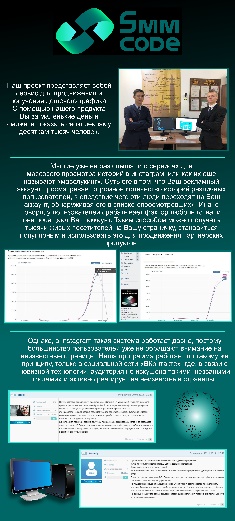 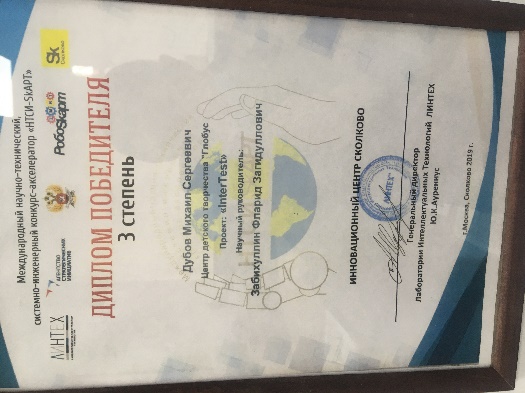 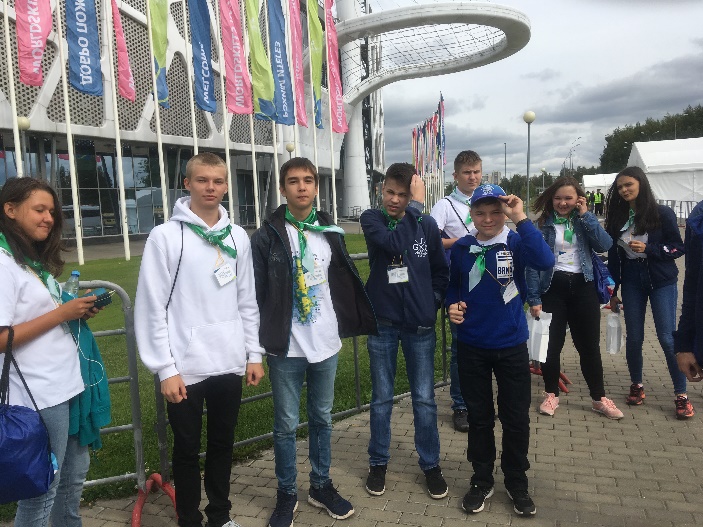 